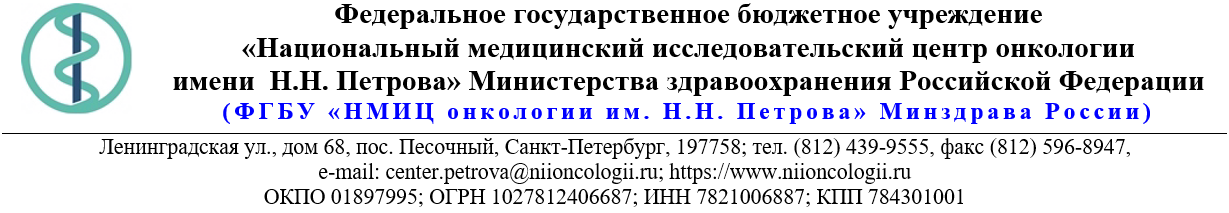 13.Описание объекта закупки*Дополнительные характеристики определены Заказчиком в соответствии с его потребностями, с учетом специфики деятельности, для обеспечения оказания эффективной медицинской помощи, безопасности пациентов при выполнении медицинских вмешательств, предотвращения аллергических реакций и контаминации патогенами, выполнения требований санэпидрежима.22.04.2024 № 05-07/721Ссылка на данный номер обязательна!Запрос о предоставлении ценовой информациидля нужд ФГБУ «НМИЦ онкологии им. Н.Н. Петрова» Минздрава РоссииСтруктура цены (расходы, включенные в цену товара/работы/услуги) должна включать в себя:1)	стоимость товара/работы/услуги; 2)	стоимость упаковки товара;3)	стоимость транспортировки товара от склада поставщика до склада покупателя, включающая в себя все сопутствующие расходы, а также погрузочно-разгрузочные работы;4)	расходы поставщика на уплату таможенных сборов, налоговых и иных обязательных платежей, обязанность по внесению которых установлена российским законодательством;5)  все иные прямые и косвенные накладные расходы поставщика/подрядчика/исполнителя, связанные с поставкой товара/выполнением работ/оказанием услуг и необходимые для надлежащего выполнения обязательств.Сведения о товаре/работе/услуге: содержатся в Приложении.Просим всех заинтересованных лиц представить свои коммерческие предложения (далее - КП) о цене поставки товара/выполнения работы/оказания услуги с использованием прилагаемой формы описания  товара/работы/услуги и направлять их в форме электронного документа, подписанного квалифицированной электронной цифровой подписью (электронная цифровая подпись должна быть открепленной, в формате “sig”) по следующему адресу: 4399541@niioncologii.ru.Информируем, что направленные предложения не будут рассматриваться в качестве заявки на участие в закупке и не дают в дальнейшем каких-либо преимуществ для лиц, подавших указанные предложения.Настоящий запрос не является извещением о проведении закупки, офертой или публичной офертой и не влечет возникновения каких-либо обязательств заказчика.Из ответа на запрос должны однозначно определяться цена единицы товара/работы/услуги и общая цена контракта на условиях, указанных в запросе, срок действия предлагаемой цены.КП оформляется на официальном бланке (при наличии), должно содержать реквизиты организации (официальное наименование, ИНН, КПП - обязательно), и должно содержать ссылку на дату и номер запроса о предоставлении ценовой информации. КП должно содержать актуальные на момент запроса цены товара (работ, услуг), технические характеристики и прочие данные, в том числе условия поставки и оплаты, полностью соответствующие указанным в запросе о предоставлении ценовой информации.В КП должно содержаться однозначное указание на то, что предлагаемые товары (работы, услуги) полностью и по всем запрошенным характеристиками соответствуют описанию объекта закупки, содержащемуся в запросе о предоставлении ценовой информации, выраженное одним из следующих способов: - указанием в КП соответствующего запросу описания товара (работы, услуги)- подтверждением в тексте КП намерения поставки товара (выполнения работы, услуги) на условиях, указанных в запросе, в случае заключения контракта.Обращаем внимание, что в случае осуществления закупки путём заключения контракта (договора) с единственным поставщиком (в предусмотренных законом случаях) контракт (договор) заключается в форме электронного документа с использованием системы электронного документооборота. Документы о приемке по такому контракту (договору) также оформляются в виде электронных документов в системе электронного документооборота.1.Наименование объекта закупкиПоставка изделий медицинского назначения2.Место поставки товара, оказания услуг, выполнения работСПБ, п. Песочный, ул. Ленинградская3.Авансирование (предусмотрено (____%)/ не предусмотрено)не предусмотрено4.Дата начала исполнения обязательств контрагентомс момента подписания контракта5.Срок окончания исполнения обязательств контрагентом 31.10.20246.Периодичность выполнения работ, оказания услуг, количество партий поставляемого товаровВ течение 6 (шести) рабочих дней после поступления заявки от Покупателя. Последняя дата подачи заявки на поставку 23.10.2024. Максимальное количество партий - 10 (десять).7.Документы, которые должны быть представлены контрагентом вместе с товаром, результатом выполненной работы, оказанной услуги (либо в составе заявки на участие)Регистрационные удостоверения8.Требования к гарантии качества товара, работы, услуги (да/нет)да8.1.Срок, на который предоставляется гарантия и (или) требования к объему предоставления гарантий качества товара, работы, услуги (Если ДА)Остаточный срок годности товара на момент поставки должен быть не менее 12 (двенадцати) месяцев, а если общий срок годности товра составляет 1 год и менее, то остаточный срок годности на момент поставки товара должен составлять не менее  60% от установленного производителем срока годности.8.2.Размер обеспечения гарантийных обязательств
 (до 10% НМЦК)нет9.Преимущества, требования к участникам, нац.режимПриказ Минфина России от 04.06.2018 N 126н «Об условиях допуска товаров, происходящих из иностранного государства или группы иностранных государств, для целей осуществления закупок товаров для обеспечения государственных и муниципальных нужд» 9.1.Преимущества (СМП, Инвалиды, УИС)смп9.2.Требования к участникам (специальное разрешение (лицензия), аккредитация, членство в СРО или свидетельство о допуске к определенному виду работ)нет9.3.Запреты, ограничения, условия допуска по статье 14 Закона 
№ 44-ФЗда10.Дополнительные требования к участникам 
(при наличии ПП № 2571)нет11.Страна происхождения (указывается участником в заявке, коммерческом предложении)Указаны в пункте 1312.Количество и единица измерения объекта закупкиУказаны в пункте 13№ п/пНаименование товараКод КТРУНаименование показателя товараЗначение показателя (характеристики) товараОбоснование необходимости использования дополнительных показателей (характеристик)Инструкция по заполнениюЕдиница измерения товараКол-воСтрана происхождения товараСтавка НДС%Цена за ед. без НДССумма без НДС1Порт/катетер инфузионный/ инъекционный, имплантируемый32.50.13.190-00006879 штука2001Порт/катетер инфузионный/ инъекционный, имплантируемый32.50.13.190-00006879 Высота имплантируемой части, мм≥ 12  и  ≤ 13,5В соответствии с КТРУУчастник закупки указывает в заявке конкретное значение характеристикиштука2001Порт/катетер инфузионный/ инъекционный, имплантируемый32.50.13.190-00006879 Диаметр катетера, мм≥ 1.6 и  ≤ 3.23В соответствии с КТРУУчастник закупки указывает в заявке конкретное значение характеристикиштука2001Порт/катетер инфузионный/ инъекционный, имплантируемый32.50.13.190-00006879 Длина катетера, см≥ 60  и  ≤ 85В соответствии с КТРУУчастник закупки указывает в заявке конкретное значение характеристикиштука2001Порт/катетер инфузионный/ инъекционный, имплантируемый32.50.13.190-00006879 НазначениеДля введения лекарственных средств и/или  других препаратов.В соответствии с КТРУЗначение характеристики не может изменяться участником закупкиштука2001Порт/катетер инфузионный/ инъекционный, имплантируемый32.50.13.190-00006879 Возможность использования при Сovid-19, зафиксированной в технических условияхСоответствиеДля обеспечения возможности использования порт-системы при заражении пациента  Сovid-19Значение характеристики не может изменяться участником закупкиштука2001Порт/катетер инфузионный/ инъекционный, имплантируемый32.50.13.190-00006879 Тип доступаАртериально-венозныйДля обеспечения сосудистого доступа для введения химиотерапевтических и иных лекарственных препаратов Значение характеристики не может изменяться участником закупкиштука2001Порт/катетер инфузионный/ инъекционный, имплантируемый32.50.13.190-00006879 Материал корпуса и камерыТитанОбеспечивает длительное нахождение в организме пациента, так как титан является максимально биосовместимым материаломЗначение характеристики не может изменяться участником закупкиштука2001Порт/катетер инфузионный/ инъекционный, имплантируемый32.50.13.190-00006879 КТ и МРТ совместимостьНаличиеОбеспечивает возможность проведения исследований при использовании рентгенконтрастных препаратовЗначение характеристики не может изменяться участником закупкиштука2001Порт/катетер инфузионный/ инъекционный, имплантируемый32.50.13.190-00006879 Материал катетераСиликонСовершенно биосовместимый материал;Значение характеристики не может изменяться участником закупкиштука2001Порт/катетер инфузионный/ инъекционный, имплантируемый32.50.13.190-00006879 Материал катетераСиликонНе создает угрозы тромбов;Значение характеристики не может изменяться участником закупкиштука2001Порт/катетер инфузионный/ инъекционный, имплантируемый32.50.13.190-00006879 Материал катетераСиликонГладкий, мягкий, гибкий. Значение характеристики не может изменяться участником закупкиштука2001Порт/катетер инфузионный/ инъекционный, имплантируемый32.50.13.190-00006879 Строение порта является универсальным НаличиеПредоставляет возможность устанавливать порт, как с правой стороны, так и с левойЗначение характеристики не может изменяться участником закупкиштука2001Порт/катетер инфузионный/ инъекционный, имплантируемый32.50.13.190-00006879 Диаметр силиконовой мембраны, ммне менее 12 и не более 13Выдерживает высокопоточные инфузии, при  КТ и МРТ исследованияхУчастник закупки указывает в заявке конкретное значение характеристикиштука2001Порт/катетер инфузионный/ инъекционный, имплантируемый32.50.13.190-00006879 Диаметр разъёма, ммНе более 1,4Для герметичного подключения катетераУчастник закупки указывает в заявке конкретное значение характеристикиштука2001Порт/катетер инфузионный/ инъекционный, имплантируемый32.50.13.190-00006879 Ширина порта в самой широкой части, ммне менее 24,3 и не более 29,7Для правильного расчёта размера подкожного кармана при имплантацииУчастник закупки указывает в заявке конкретное значение характеристикиштука2001Порт/катетер инфузионный/ инъекционный, имплантируемый32.50.13.190-00006879 Объём внутренней камеры, млне более 0,5Для расчёта объёма препарата при промывке и заполнении системы антикоагулянтомУчастник закупки указывает в заявке конкретное значение характеристикиштука2001Порт/катетер инфузионный/ инъекционный, имплантируемый32.50.13.190-00006879 Тип внутренней камерыэллипсовидныйДля эффективной промывки- без углов Участник закупки указывает в заявке конкретное значение характеристикиштука2001Порт/катетер инфузионный/ инъекционный, имплантируемый32.50.13.190-00006879 Вес порта, гне более 12,5За счёт низкого веса снижается риск смещения порт-системы и последующих осложненийУчастник закупки указывает в заявке конкретное значение характеристикиштука2001Порт/катетер инфузионный/ инъекционный, имплантируемый32.50.13.190-00006879 Рентгенконтрастный катетер НаличиеДля Ro-визуализации катетера с целью проверки правильности установкиУчастник закупки указывает в заявке конкретное значение характеристикиштука2001Порт/катетер инфузионный/ инъекционный, имплантируемый32.50.13.190-00006879 Размер катетера, F≥ 6,5  и ≤ 6,7Оптимальный размер для проведения длительной химиотерапииУчастник закупки указывает в заявке конкретное значение характеристикиштука2001Порт/катетер инфузионный/ инъекционный, имплантируемый32.50.13.190-00006879 Набор принадлежностей для имплантации:НаличиеКомплект принадлежностей служит для установки порт системыЗначение характеристики не может изменяться участником закупкиштука2001Порт/катетер инфузионный/ инъекционный, имплантируемый32.50.13.190-00006879 Игла типа Губера прямаяНаличиеКомплект принадлежностей служит для установки порт системыЗначение характеристики не может изменяться участником закупкиштука2001Порт/катетер инфузионный/ инъекционный, имплантируемый32.50.13.190-00006879 Игла тупаяНаличиеКомплект принадлежностей служит для установки порт системыЗначение характеристики не может изменяться участником закупкиштука2001Порт/катетер инфузионный/ инъекционный, имплантируемый32.50.13.190-00006879 Сепаратор веныНаличиеКомплект принадлежностей служит для установки порт системыЗначение характеристики не может изменяться участником закупкиштука2001Порт/катетер инфузионный/ инъекционный, имплантируемый32.50.13.190-00006879 J-образный проводник в диспенсереНаличиеКомплект принадлежностей служит для установки порт системыЗначение характеристики не может изменяться участником закупкиштука2001Порт/катетер инфузионный/ инъекционный, имплантируемый32.50.13.190-00006879 разделяющая канюля с дилататором. длиной, мм≥ 198 и ≤ 242Комплект принадлежностей служит для установки порт системыУчастник закупки указывает в заявке конкретное значение характеристикиштука2001Порт/катетер инфузионный/ инъекционный, имплантируемый32.50.13.190-00006879 ТуннелизаторНаличиеКомплект принадлежностей служит для установки порт системыЗначение характеристики не может изменяться участником закупкиштука2001Порт/катетер инфузионный/ инъекционный, имплантируемый32.50.13.190-00006879 Проводниковая иглаНаличиеКомплект принадлежностей служит для установки порт системыЗначение характеристики не может изменяться участником закупкиштука2001Порт/катетер инфузионный/ инъекционный, имплантируемый32.50.13.190-00006879 Шприц, 10 мл. НаличиеКомплект принадлежностей служит для установки порт системыЗначение характеристики не может изменяться участником закупкиштука2002Порт/катетер инфузионный/инъекционный, имплантируемый32.50.13.190-00006879 *штука152Порт/катетер инфузионный/инъекционный, имплантируемый32.50.13.190-00006879 *Высота имплантируемой части, мм≥ 12  и  ≤ 13,5В соответствии с КТРУУчастник закупки указывает в заявке конкретное значение характеристикиштука152Порт/катетер инфузионный/инъекционный, имплантируемый32.50.13.190-00006879 *Диаметр катетера, мм≥ 1.6 и  ≤ 3.23В соответствии с КТРУУчастник закупки указывает в заявке конкретное значение характеристикиштука152Порт/катетер инфузионный/инъекционный, имплантируемый32.50.13.190-00006879 *Длина катетера, см≥ 45  и  ≤ 55В соответствии с КТРУУчастник закупки указывает в заявке конкретное значение характеристикиштука152Порт/катетер инфузионный/инъекционный, имплантируемый32.50.13.190-00006879 *НазначениеДля введения лекарственных средств и/или  других препаратов.В соответствии с КТРУЗначение характеристики не может изменяться участником закупкиштука152Порт/катетер инфузионный/инъекционный, имплантируемый32.50.13.190-00006879 *Возможность использования при Сovid-19, зафиксированной в технических условияхСоответствиеДля обеспечения возможности использования порт-системы при заражении пациента  Сovid-19Значение характеристики не может изменяться участником закупкиштука152Порт/катетер инфузионный/инъекционный, имплантируемый32.50.13.190-00006879 *Тип доступаАртериально-венозныйДля обеспечения сосудистого доступа для введения химиотерапевтических и иных лекарственных препаратов Значение характеристики не может изменяться участником закупкиштука152Порт/катетер инфузионный/инъекционный, имплантируемый32.50.13.190-00006879 *Материал корпуса и камерыТитанОбеспечивает длительное нахождение в организме пациента, так как титан является максимально биосовместимым материаломЗначение характеристики не может изменяться участником закупкиштука152Порт/катетер инфузионный/инъекционный, имплантируемый32.50.13.190-00006879 *КТ и МРТ совместимостьНаличиеОбеспечивает возможность проведения исследований при использовании рентгенконтрастных препаратовЗначение характеристики не может изменяться участником закупкиштука152Порт/катетер инфузионный/инъекционный, имплантируемый32.50.13.190-00006879 *Материал катетераСиликонСовершенно биосовместимый материал;Значение характеристики не может изменяться участником закупкиштука152Порт/катетер инфузионный/инъекционный, имплантируемый32.50.13.190-00006879 *Материал катетераСиликонНе создает угрозы тромбов;Значение характеристики не может изменяться участником закупкиштука152Порт/катетер инфузионный/инъекционный, имплантируемый32.50.13.190-00006879 *Материал катетераСиликонГладкий, мягкий, гибкий. Значение характеристики не может изменяться участником закупкиштука152Порт/катетер инфузионный/инъекционный, имплантируемый32.50.13.190-00006879 *Строение порта является универсальным НаличиеПредоставляет возможность устанавливать порт, как с правой стороны, так и с левойЗначение характеристики не может изменяться участником закупкиштука152Порт/катетер инфузионный/инъекционный, имплантируемый32.50.13.190-00006879 *Диаметр силиконовой мембраны, ммне менее 12 и не более 13Выдерживает высокопоточные инфузии, при  КТ и МРТ исследованияхУчастник закупки указывает в заявке конкретное значение характеристикиштука152Порт/катетер инфузионный/инъекционный, имплантируемый32.50.13.190-00006879 *Диаметр разъёма, ммНе более 1,4Для герметичного подключения катетераУчастник закупки указывает в заявке конкретное значение характеристикиштука152Порт/катетер инфузионный/инъекционный, имплантируемый32.50.13.190-00006879 *Ширина порта в самой широкой части, ммне менее 24,3 и не более 29,7Для правильного расчёта размера подкожного кармана при имплантацииУчастник закупки указывает в заявке конкретное значение характеристикиштука152Порт/катетер инфузионный/инъекционный, имплантируемый32.50.13.190-00006879 *Объём внутренней камеры, млне более 0,5Для расчёта объёма препарата при промывке и заполнении системы антикоагулянтомУчастник закупки указывает в заявке конкретное значение характеристикиштука152Порт/катетер инфузионный/инъекционный, имплантируемый32.50.13.190-00006879 *Тип внутренней камерыэллипсовидныйДля обеспечения улучшенной динамики потока вводимого раствора и снижения рисков инфицирования системы. Для обеспечения наиболее эффективной промывки камеры порта за счет отсутствия углов.Участник закупки указывает в заявке конкретное значение характеристикиштука152Порт/катетер инфузионный/инъекционный, имплантируемый32.50.13.190-00006879 *Вес порта, гне более 12,5За счёт низкого веса снижается риск смещения порт-системы и последующих осложненийУчастник закупки указывает в заявке конкретное значение характеристикиштука152Порт/катетер инфузионный/инъекционный, имплантируемый32.50.13.190-00006879 *Рентгенконтрастный катетер НаличиеДля Ro-визуализации катетера с целью проверки правильности установкиУчастник закупки указывает в заявке конкретное значение характеристикиштука152Порт/катетер инфузионный/инъекционный, имплантируемый32.50.13.190-00006879 *Размер катетера, F≥ 7,9  и ≤ 8,1Оптимальный размер для проведения длительной химиотерапииУчастник закупки указывает в заявке конкретное значение характеристикиштука152Порт/катетер инфузионный/инъекционный, имплантируемый32.50.13.190-00006879 *Набор принадлежностей для имплантации:НаличиеКомплект принадлежностей служит для установки порт системыЗначение характеристики не может изменяться участником закупкиштука152Порт/катетер инфузионный/инъекционный, имплантируемый32.50.13.190-00006879 *Игла типа Губера прямаяНаличиеКомплект принадлежностей служит для установки порт системыЗначение характеристики не может изменяться участником закупкиштука152Порт/катетер инфузионный/инъекционный, имплантируемый32.50.13.190-00006879 *Игла тупаяНаличиеКомплект принадлежностей служит для установки порт системыЗначение характеристики не может изменяться участником закупкиштука152Порт/катетер инфузионный/инъекционный, имплантируемый32.50.13.190-00006879 *Сепаратор веныНаличиеКомплект принадлежностей служит для установки порт системыЗначение характеристики не может изменяться участником закупкиштука152Порт/катетер инфузионный/инъекционный, имплантируемый32.50.13.190-00006879 *J-образный проводник в диспенсереНаличиеКомплект принадлежностей служит для установки порт системыЗначение характеристики не может изменяться участником закупкиштука152Порт/катетер инфузионный/инъекционный, имплантируемый32.50.13.190-00006879 *разделяющая канюля с дилататором. длиной, мм≥ 198 и ≤ 242Комплект принадлежностей служит для установки порт системыУчастник закупки указывает в заявке конкретное значение характеристикиштука152Порт/катетер инфузионный/инъекционный, имплантируемый32.50.13.190-00006879 *ТуннелизаторНаличиеКомплект принадлежностей служит для установки порт системыЗначение характеристики не может изменяться участником закупкиштука152Порт/катетер инфузионный/инъекционный, имплантируемый32.50.13.190-00006879 *Проводниковая иглаНаличиеКомплект принадлежностей служит для установки порт системыЗначение характеристики не может изменяться участником закупкиштука152Порт/катетер инфузионный/инъекционный, имплантируемый32.50.13.190-00006879 *Шприц НаличиеКомплект принадлежностей служит для установки порт системыЗначение характеристики не может изменяться участником закупкиштука152Порт/катетер инфузионный/инъекционный, имплантируемый32.50.13.190-00006879 *Шприц, 10 мл. НаличиеКомплект принадлежностей служит для установки порт системыЗначение характеристики не может изменяться участником закупкиштука15